               British Values Displays at Highfield Primary School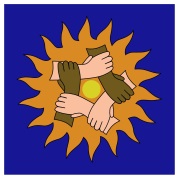 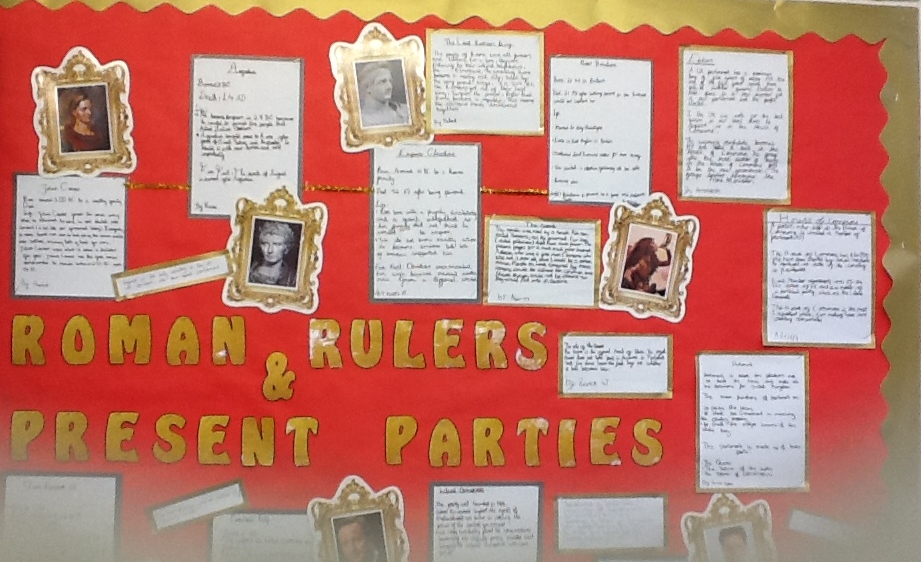 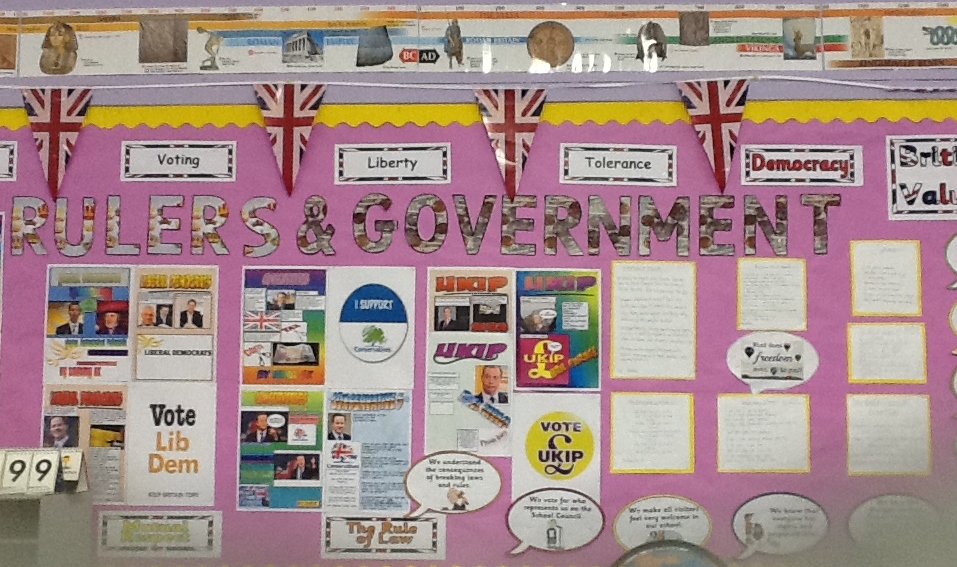 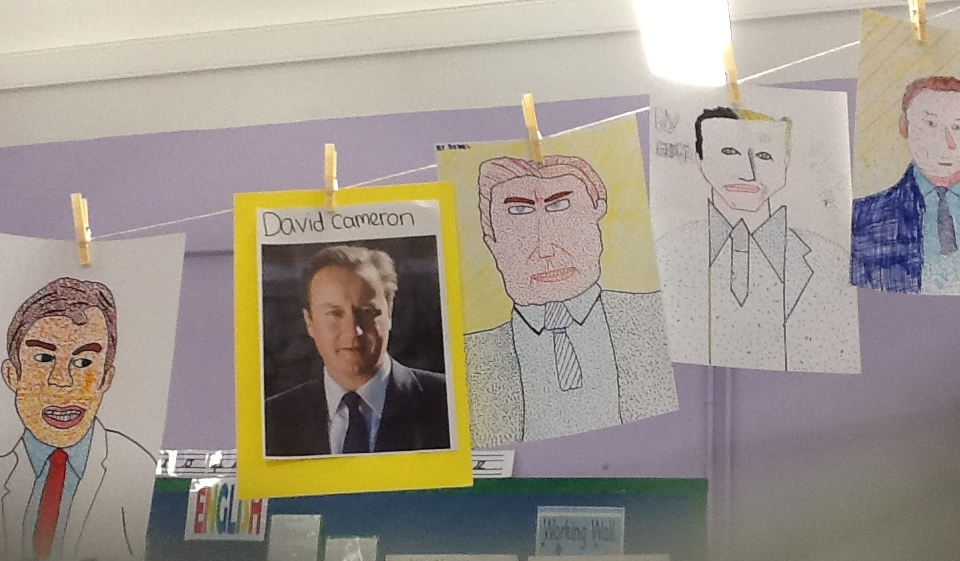 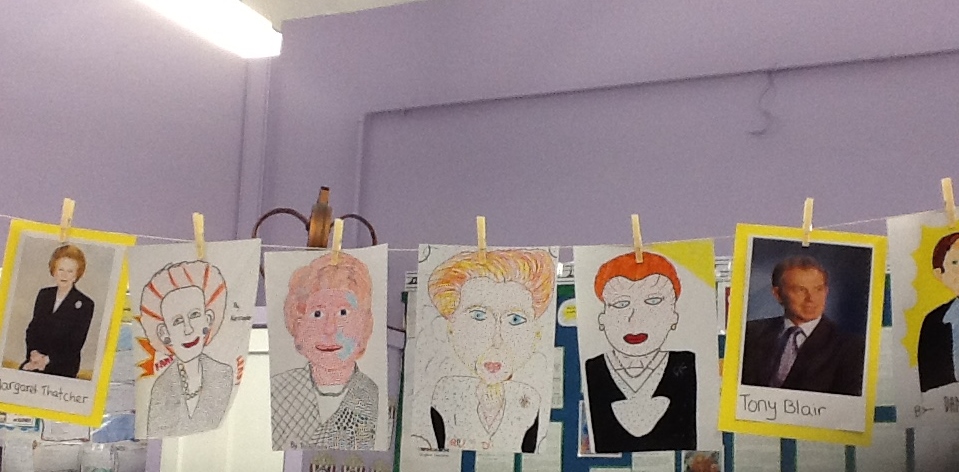 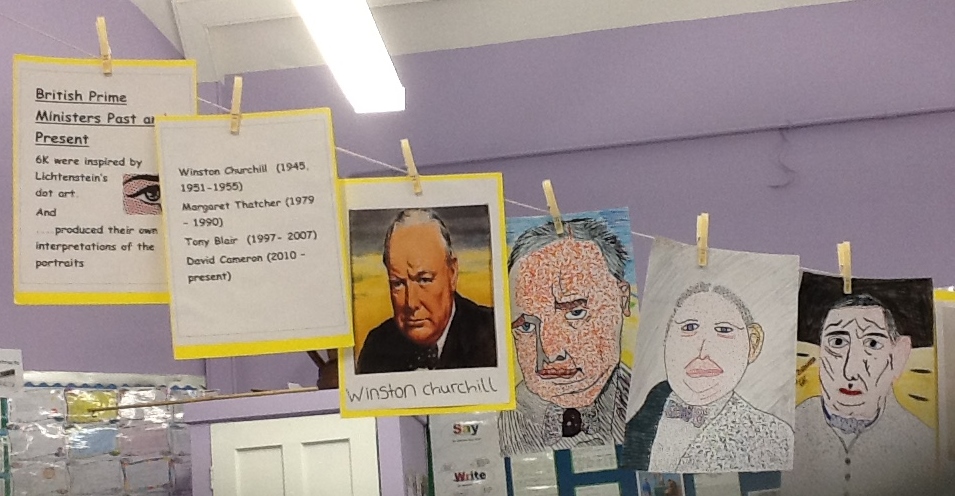 